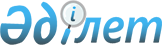 О внесении дополнения в постановление Правительства Республики Казахстан от 31 декабря 2014 года № 1421 "О Плане законопроектных работ Правительства Республики Казахстан на 2015 год"Постановление Правительства Республики Казахстан от 23 июня 2015 года № 471      Правительство Республики Казахстан ПОСТАНОВЛЯЕТ:



      1. Внести в постановление Правительства Республики Казахстан от 31 декабря 2014 года № 1421 «О Плане законопроектных работ Правительства Республики Казахстан на 2015 год» (САПП Республики Казахстан, 2014 г., № 88-89, ст. 730) следующее дополнение: 



      План законопроектных работ Правительства Республики Казахстан на 2015 год, утвержденный указанным постановлением, дополнить строкой, порядковый номер 28-1, следующего содержания:

      «                                                                   ».



      2. Настоящее постановление вводится в действие со дня его подписания.       Премьер-Министр

      Республики Казахстан                       К. Масимов
					© 2012. РГП на ПХВ «Институт законодательства и правовой информации Республики Казахстан» Министерства юстиции Республики Казахстан
				28-1О внесении изменении и дополнений в некоторые законодательные акты Республики Казахстан по вопросам использования воздушного пространства и деятельности авиацииМИРАвгустСентябрьНоябрьКасымбек Ж.М.